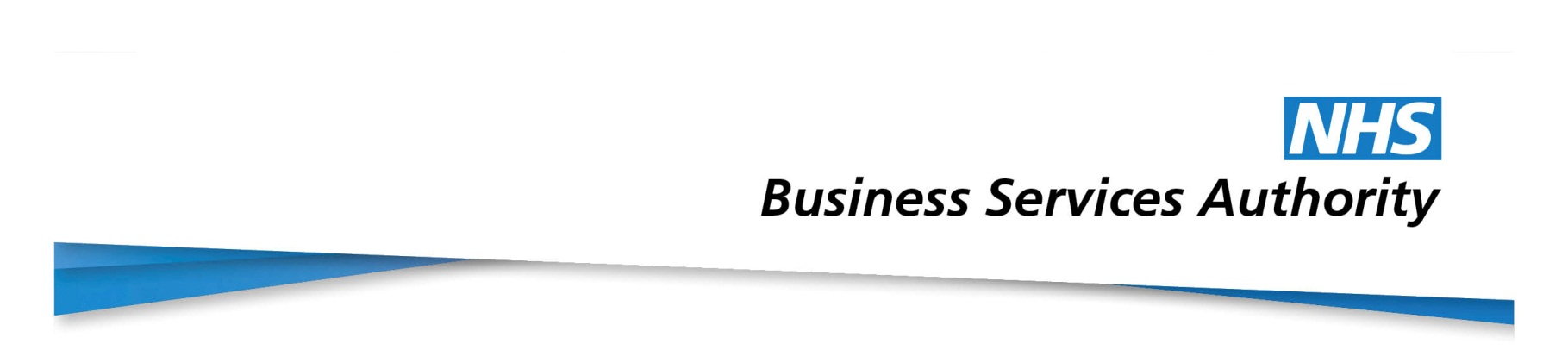 CCTV locationsThe NHSBSA has CCTV cameras at the following locations:Newcastle upon TyneNE1 6SNNE15 8NYBoltonBL6 6PQFleetwoodFY7 8LGWakefieldWF1 3AZ